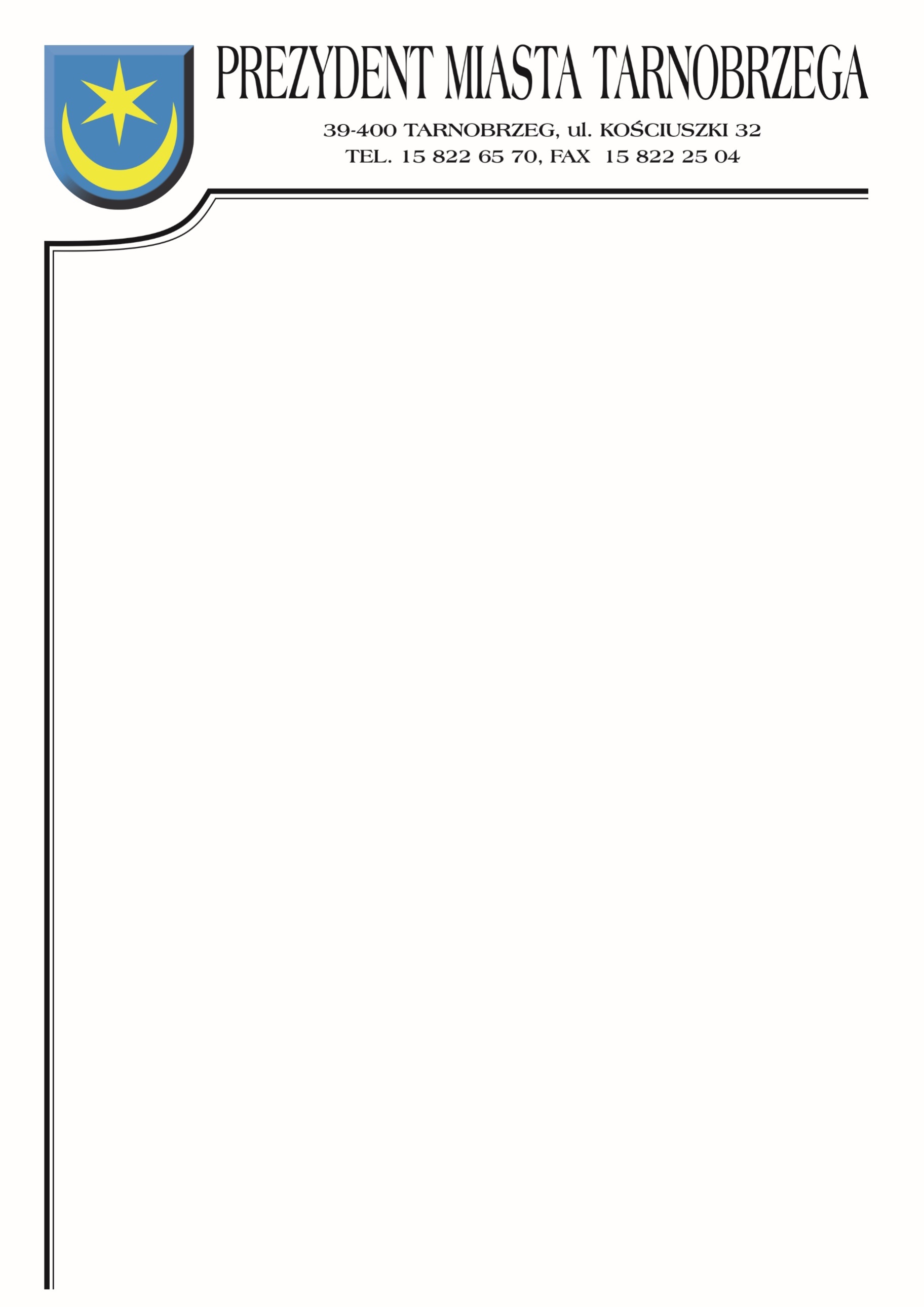 Znak sprawy: BZP-I.271.33.2022		               Tarnobrzeg, dnia 2 listopada 2022r.INFORMACJE Z OTWARCIA OFERTDotyczy postępowania na wykonanie zadania pn.: Remont dachów w budynkach oświatowych w Tarnobrzegu: Zadanie nr 1 – Budynek Szkoły Podstawowej Nr 7 przy ul. Sienkiewicza 215 w Tarnobrzegu.Zadanie nr 2 – Budynek Centrum Kształcenia Zawodowego przy ul. Św. Barbary 1C 
w Tarnobrzegu.Działając zgodnie z art. 222 ust. 5 ustawy z dnia 11 września 2019 roku Prawo zamówień publicznych |(t.j. Dz. U. z 2022 r., poz. 1710 ze zm.) Zamawiający informuje, że 
w postępowaniu wpłynęły następujące oferty:Numer ofertyNazwa (firma) i adres wykonawcyCena netto/brutto1.Zakład Remontowo – BudowlanyBogdan Serafinul. Ks. H. Łagockiego 12139-460 Nowa DębaZadanie 1209 942,44 zł258 229,20 złZadanie 2361 664,61 zł444 847,47 zł2Usługi Budowlane Romex Roman Zwitkowskiul. Dojazdowa 3337-500 JarosławZadanie 1356 741,31 zł438 791,81 złZadanie 2592 187,66 zł728 390,82 zł3INVESTKrzysztof BajekNowosielec 28837-400 Nisko Zadanie 2399 561,81 zł491 461,03 zł4ART-BUD Arkadiusz NowakKolbuszowa Górna 4436-100 KolbuszowaZadanie 1247 670,01 zł304 634,11 złZadanie 2360 642,15 zł443 589,84 zł